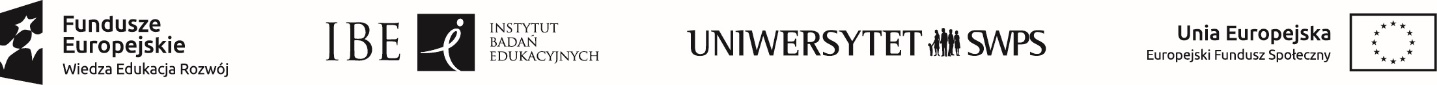 Załącznik nr 2Opis przedmiotu zamówieniaZamówienie realizowane jest w ramach projektu „Opracowanie i upowszechnienie narzędzi diagnostycznych do oceny zdolności poznawczych dzieci i młodzieży” realizowanego przez Instytut Badań Edukacyjnych w Warszawie (IBE) w partnerstwie z SWPS Uniwersytet Humanistycznospołeczny na zlecenie Ministerstwa Edukacji Narodowej, współfinansowanego ze środków Unii Europejskiej w ramach Programu Operacyjnego „Wiedza, Edukacja, Rozwój”.Przedmiotem niniejszego zamówienia jest opracowanie ekspertyz/raportów przyczyniających się do adaptacji narzędzi do potrzeb dzieci ze SPE (Specjalne Potrzeby Edukacyjne) i niepełnosprawnościami:  niepełnosprawność intelektualna w stopniu lekkim  (część I),niepełnosprawność intelektualna w stopniu umiarkowanym, znacznym i głębokim(część II) , z dysfunkcją wzroku (część III), z zaburzeniami ze spektrum autyzmu (część IV).Szczegółowy zakres pracy w ramach poszczególnych części zamówienia:	Ad. 1.1 Część I zamówienia: niepełnosprawność intelektualna w stopniu lekkimOpracowanie ekspertyz/raportów przyczyniających się do adaptacji narzędzi do potrzeb dzieci ze SPE (Specjalne Potrzeby Edukacyjne) z niepełnosprawnością intelektualną w stopniu lekkim.Zamawiający szacuje, że na realizację zamówienia Wykonawca poświęci ok. 50 godzin pracy.W ramach tej części zamówienia Wykonawca będzie odpowiedzialny za:Przygotowanie raportu pisemnego zawierającego przegląd polskich i najbardziej znanych zagranicznych narzędzi rozwoju poznawczego adresowanych do dzieci i młodzieży z niepełnosprawnością intelektualną w stopniu lekkim - zarówno wystandaryzowanych z uwzględnieniem ich parametrów psychometrycznych jak i niewystandaryzowanych (objętość raportu minimum 10 stron A4); raport powinien zawierać sformułowanie wniosków dotyczących konstrukcji testu badającego funkcje poznawcze dla tej grupy dzieci.Przygotowanie raportu pisemnego obejmującego sporządzenie charakterystyki wybranych funkcji poznawczych u dzieci i młodzieży (stosownie do Wielowymiarowego Modelu Funkcjonowania Poznawczego), teoretyczne profile funkcjonalne w zakresie funkcji poznawczych w oparciu o przegląd aktualnej literatury (objętość raportu minimum 10 stron A4).Przygotowanie raportu pisemnego zawierającego propozycje zadań dla grupy uczniów z niepełnosprawnością intelektualną, propozycje dostosowań; w ramach tego zlecenia Wykonawca przebada 5 osób z tej grupy; Wykonawca podczas realizacji zamówienia będzie ściśle współpracował z Zamawiającym podczas współtworzenia narzędzi; (objętość raportu minimum 5 stron A4);Przygotowanie raportu pisemnego, który będzie zawierał podsumowanie współpracy przy tworzeniu procedury badawczej z odpowiednimi dostosowaniami dla grupy uczniów z niepełnosprawnością intelektualną w stopniu lekkim (objętość raportu to minimum 5 stron A4);Ad. 1.2 Część II zamówienia: niepełnosprawność intelektualna w stopniu umiarkowanym, znacznym i głębokim Opracowanie ekspertyz/raportów przyczyniających się do adaptacji narzędzi do potrzeb dzieci ze SPE (Specjalne Potrzeby Edukacyjne) z niepełnosprawnością intelektualną w stopniu umiarkowanym, znacznym i głębokim.Zamawiający szacuje, że na realizację zamówienia Wykonawca poświęci ok. 50 godzin pracy.W ramach tej części zamówienia Wykonawca będzie odpowiedzialny za:Przygotowanie raportu pisemnego zawierającego przegląd polskich i najbardziej znanych zagranicznych narzędzi rozwoju poznawczego adresowanych do dzieci i młodzieży z niepełnosprawnością intelektualną w stopniu umiarkowanym, znacznym i głębokim - zarówno wystandaryzowanych z uwzględnieniem ich parametrów psychometrycznych jak i niewystandaryzowanych; sformułowanie wniosków dotyczących konstrukcji testu badającego funkcje poznawcze dla tej grupy dzieci (objętość raportu to minimum 10 stron A4);Przygotowanie raportu pisemnego obejmującego sporządzenie charakterystyki wybranych funkcji poznawczych dzieci i młodzieży z niepełnosprawnością w stopniu umiarkowanym, znacznym i głębokim (stosownie do Wielowymiarowego Modelu Funkcjonowania Poznawczego), teoretyczne profile funkcjonalne w zakresie funkcji poznawczych w oparciu o przegląd aktualnej literatury (objętość raportu to minimum 10 stron A4);Przygotowanie raportu pisemnego zawierającego opracowanie merytorycznych założeń do konstrukcji skal obserwacyjnych dla nauczycieli i rodziców dzieci z niepełnosprawnością intelektualną w stopniu umiarkowanym, znacznym i głębokim; Wykonawca będzie ściśle współpracował z zamawiającym na etapie tworzenia skal obserwacyjnych a raport powinien zawierać podsumowanie nadzorowania tych prac oraz ocenę ekspercką (objętość raportu to minimum 10 stron A4);Ad. 1.3 Część III zamówienia: niepełnosprawność z  dysfunkcją wzrokuOpracowanie ekspertyz/raportów przyczyniających się do adaptacji narzędzi do potrzeb dzieci ze SPE (Specjalne Potrzeby Edukacyjne) z dysfunkcją wzroku.Zamawiający szacuje, że na realizację zamówienia Wykonawca poświęci ok. 80 godzin pracy.W ramach tej części zamówienia Wykonawca będzie odpowiedzialny za:Przygotowanie raportu pisemnego zawierającego przegląd polskich i najbardziej znanych zagranicznych narzędzi rozwoju poznawczego adresowanych do dzieci i młodzieży z dysfunkcją wzroku; sformułowanie wniosków dotyczących konstrukcji testu badającego funkcje poznawcze dla tej grupy dzieci (objętość raportu to minimum 10 stron A4).Przygotowanie raportu pisemnego obejmującego sporządzenie charakterystyki wybranych funkcji poznawczych u dzieci i młodzieży z dysfunkcją wzroku (stosownie do Wielowymiarowego Modelu Funkcjonowania Poznawczego), teoretyczne profile funkcjonalne w zakresie funkcji poznawczych w oparciu o przegląd aktualnej literatury (objętość raportu to minimum 10 stron A4).Przygotowanie raportu pisemnego zawierającego propozycje zadań dla grupy z dysfunkcją wzroku, raport będzie również zawierał podsumowanie współpracy z Zamawiającym przy tworzeniu procedury badawczej z odpowiednimi dostosowaniami dla grupy z dysfunkcją wzroku (objętość raportu to minimum 10 stron A4).Przygotowanie raportu pisemnego zawierającego koncepcję merytoryczną oraz itemy do skal obserwacyjnych dla rodziców i nauczycieli do oceny rozwoju poznawczego dzieci niewidomych; raport powinien zawierać projekt narzędzia dla tej grupy SPE (objętość raportu to minimum 10 stron A4).Ad. 1.4 Część IV: niepełnosprawność z zaburzeniami ze spektrum autyzmu (z zespołem Aspergera)Opracowanie ekspertyz/raportów przyczyniających się do adaptacji narzędzi do potrzeb dzieci ze SPE (Specjalne Potrzeby Edukacyjne) z zaburzeniami ze spektrum autyzmu ( z zespołem Aspegera)Zamawiający szacuje, że na realizację zamówienia Wykonawca poświęci ok. 50 godzin pracy.W ramach tej części zamówienia Wykonawca będzie odpowiedzialny za:Przygotowanie raportu pisemnego zawierającego przegląd polskich i najbardziej znanych zagranicznych narzędzi rozwoju poznawczego adresowanych do dzieci i młodzieży z zaburzeniami ze spektrum autyzmu; sformułowanie wniosków dotyczących konstrukcji testu badającego funkcje poznawcze dla tej grupy dzieci (objętość raportu to minimum 10 stron A4).Przygotowanie raportu pisemnego obejmującego sporządzenie charakterystyki wybranych funkcji poznawczych u dzieci i młodzieży z zaburzeniami ze spektrum autyzmu (stosownie do Wielowymiarowego Modelu Funkcjonowania Poznawczego), teoretyczne profile funkcjonalne w zakresie funkcji poznawczych w oparciu o przegląd aktualnej literatury (objętość raportu to minimum 10 stron A4).Przygotowanie raportu pisemnego zawierającego propozycje zadań dla grupy z zaburzeniami ze spektrum autyzmu; raport będzie również zawierał podsumowanie współpracy z Zamawiającym przy tworzeniu procedury badawczej z odpowiednimi dostosowaniami dla grupy z zaburzeniami ze spektrum autyzmu (z zespołem Aspergera) (objętość raportu to minimum 10 stron A4).Wymagania techniczne Produkty wypracowane w ramach zamówienia będą przygotowane z wykorzystaniem oprogramowania umożliwiającego jego edycję przez Zamawiającego znormalizowanego maszynopisu, zapisane w formacie A4 czcionką Times New Roman 12 pt. z interlinią 1,5 pkt. Zgodny ze standardami APA.Raporty powinny charakteryzować się wyraźnie oznakowaną strukturą (tytuły, podtytuły) oraz powinny się w nich znaleźć odnośniki bibliograficzne, w tym co najmniej z ostatnich 10 lat.Raporty powinny zostać dostarczone do Wykonawcy w formie papierowej i elektronicznej.Zamawiający zastrzega sobie prawo do dostępu i zgłaszania uwag do treści przygotowywanych Raportów jak również sposób realizacji zleconych zadań będzie konsultowany z Zamawiającym w trakcie spotkań roboczych, rozmów telefonicznych czy mailowo. Szczegółowe warunki realizacji zamówienia zostaną ustalone z Wykonawcą po zawarciu umowy.